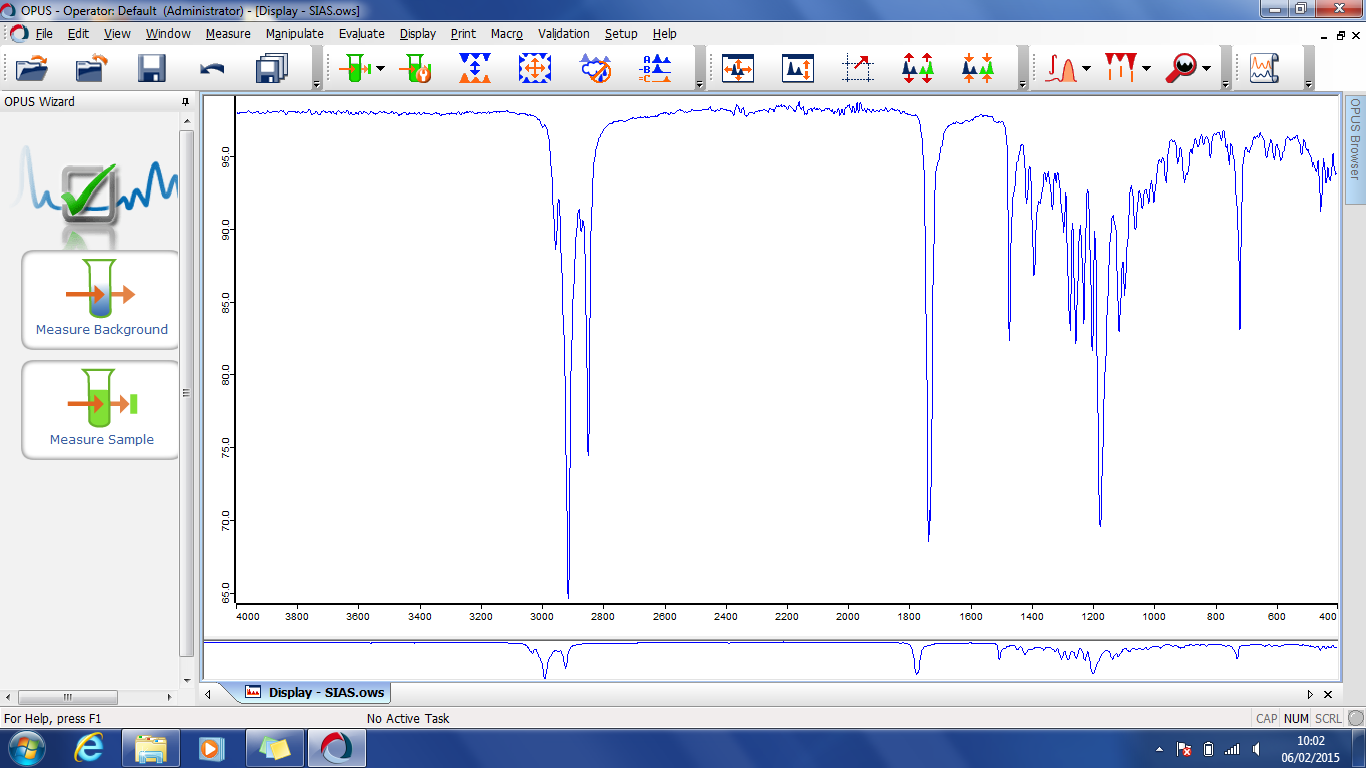 James Ella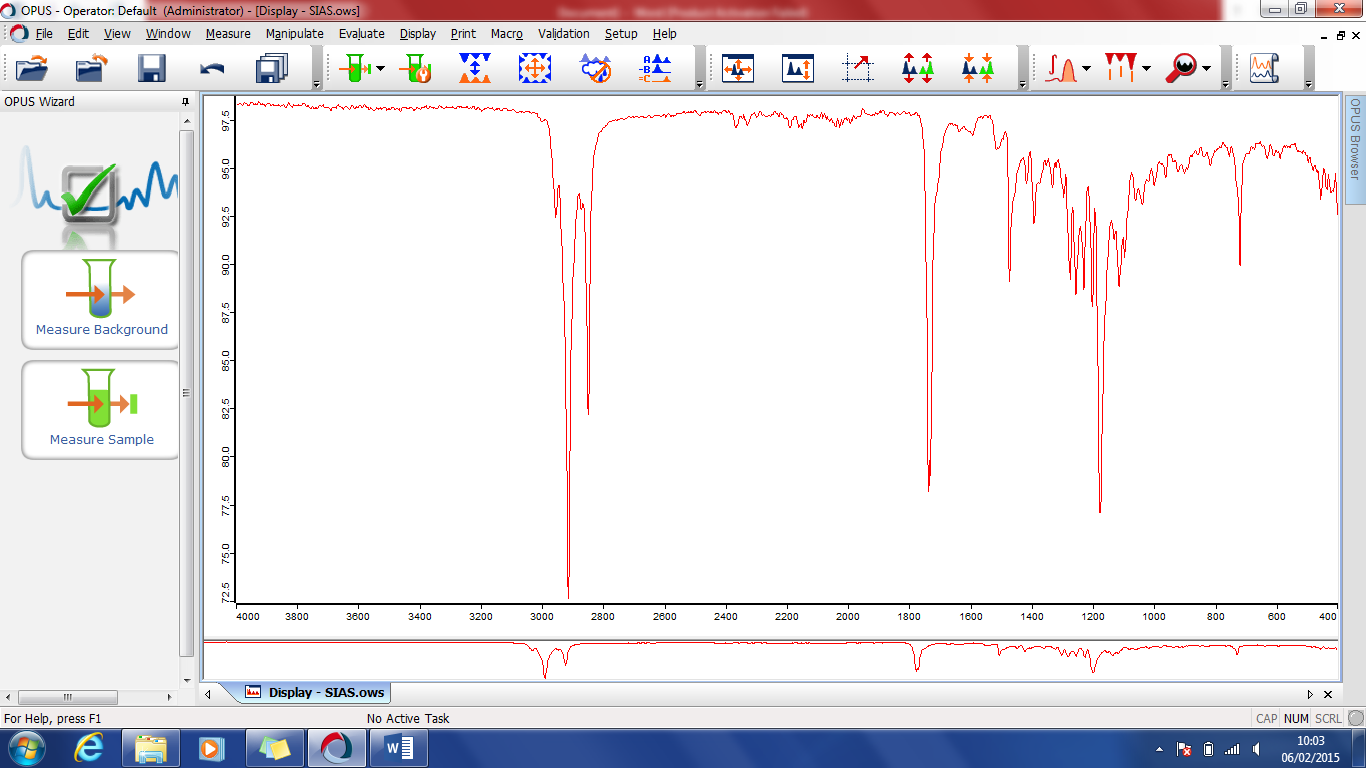 Charlie Harry